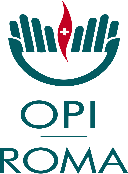 Convegno“La proposta vaccinale nelle Infezioni Sessualmente Trasmesse”Un rinnovato impegno per il professionista infermiereOrdine Professioni Infermieristiche di RomaRoma, 7 ottobre 2023Aula A. CelliDipartimento di Sanità Pubblica e Malattie InfettiveSapienza Università di RomaRilevanzaIl presente Convegno intende fornire una riflessione sulle Infezioni Sessualmente Trasmesse (IST) e, nello specifico, illustrare i principali aspetti epidemiologici del Papilloma Virus e delle epatiti A e B, nonché sottolineare l’importanza della loro prevenzione con particolare riferimento all’immunizzazione vaccinale. L’evento vuole, altresì, evidenziare il rinnovato impegno del professionista infermiere in Sanità Pubblica e sottolineare la rilevanza che questo operatore sanitario, opportunamente formato, possa avere nell’articolato e complesso contesto vaccinale.Le IST sono un vasto gruppo di malattie infettive che si trasmettono prevalentemente per via sessuale. Se non vengono diagnosticate correttamente e trattate tempestivamente possono causare serie complicanze come sterilità, tumori, danni gravi al neonato se contratte in gravidanza e possono aumentare il rischio di acquisire o trasmettere l’infezione da HIV. Si stima che l'infezione da Papilloma virus (HPV- Human Papilloma Virus) sia la IST maggiormente diffusa a livello globale. Esistono oltre 100 tipi di HPV, alcuni sono responsabili di lesioni benigne come i condilomi (HPV 6 e 11), altri sono in grado di produrre lesioni che possono portare allo sviluppo di tumori, quali il carcinoma della cervice uterina (principalmente HPV 16 e 18), vulva, vagina, pene, ano e oro-faringe.La strategia globale dell’Organizzazione Mondiale della Sanità (OMS) adottata nel 2020, rappresenta la prima strategia sanitaria per l’eliminazione di un tumore affrontato come problema di sanità pubblica (obiettivo OMS per il 2030: 90% delle ragazze vaccinate contro l’HPV entro l'età di 15 anni). Insieme alla vaccinazione, è importante la promozione di comportamenti volti a ridurre il rischio di contrarre l’infezione da HPV, nonché lo screening e la diagnosi precoce. Per quanto riguarda, invece, le epatiti, l’epatite A è un’infezione tipicamente oro-fecale, trasmessa per via alimentare attraverso l’ingestione di acqua o cibi contaminati dal virus oppure da persona a persona, anche tramite comportamenti sessuali a rischio. L’epatite A rappresenta un problema sanitario periodicamente riemergente nei paesi avanzati; in Italia, oltre ai casi sporadici dovuti a consumo di frutti di mare crudi o poco cotti e a viaggi in paesi in cui il virus è endemico, sono state registrate due importanti epidemie nel 2013 e nel 2016-2017. Diversamente dalla A, l’epatite B è trasmessa per contatto con sangue ed alcuni fluidi corporei di individui portatori, in gran parte asintomatici, del virus, i rapporti sessuali non protetti rappresentano uno dei fattori di rischio. Nonostante la progressiva diminuzione dell’incidenza, dovuta a misure preventive tra le quali la vaccinazione introdotta nel 1991 per tutte le coorti di nascita dal 1980 in poi, si continuano ancora ad osservare ogni anno oltre 100 nuovi casi di epatite acuta B, tre quarti dei quali nella fascia d’età 35-64 anni. Da quanto esposto, si comprende la rilevanza di promuovere la vaccinazione per le epatiti A e B, in particolar modo nei gruppi di popolazione aventi maggior rischio di esposizione a tali virus.Per favorire la promozione della vaccinazione per l’HPV e per le epatiti A e B, il Convegno focalizza l’attenzione sulla necessità di incentivare la creazione e il potenziamento di condizioni che possano facilitare e sostenere una scelta consapevole e responsabile da parte della popolazione. In tal senso la presenza diffusa di infermieri in grado di integrare le competenze tecnico-scientifiche con quelle comunicativo-relazionali, mirate ad attivare relazioni professionali personalizzate, può consentire loro di comunicare in modo efficace e competente rafforzando così sia l’attivazione di processi di empowerment nel cittadino, sia l’integrazione di collaborazioni multiprofessionali. Ciò anche al fine di contrastare il fenomeno, sempre più diffuso, dell’esitazione vaccinale. Il Convegno prevede, infine, una riflessione su alcuni interventi di promozione della salute e di prevenzione delle infezioni sopra citate basati sulle migliori evidenze scientifiche.Sono, infatti, illustrati il ruolo e le competenze dell’infermiere di famiglia o comunità (IFoC) nella promozione delle vaccinazioni all’interno di contesti scolastici, nonché le tecniche di educazione alla salute da attuare nei diversi ambiti comunitari.Scopi e obiettiviObiettivo generaleSensibilizzare i professionisti infermieri in tema di immunizzazione vaccinale nell’HPV e nelle epatiti A e B e definire interventi di prevenzione, promozione e tutela della salute basati sulle migliori evidenze di efficacia.Obiettivi specificiDescrivere le strategie vaccinali previste nel piano di prevenzione 2023-2025. Presentare gli aspetti epidemiologici dell’HPV e delle epatiti A e B.Acquisire le conoscenze di base sulla vaccinazione anti Papillomavirus umano (HPV) e anti-epatite A e B.Individuare le competenze comunicativo-relazionali dell’infermiere impegnato in ambito vaccinale. Apprendere le conoscenze di base sull’esitazione vaccinale ed i suoi principali determinanti.Illustrare gli interventi infermieristici di dimostrata efficacia per il miglioramento di conoscenze, comportamenti, attitudini ed intenzioni nei confronti delle vaccinazioni. Metodo di lavoroIl Convegno prevede relazioni frontali e un confronto/dibattito tra partecipanti ed espertiPROGRAMMA	Sabato 7 ottobre 202308.30	Registrazione dei Partecipanti 09.00	Saluti di benvenuto  	Claudio Maria MASTROIANNI 	Anna Teresa PALAMARA 	Maurizio ZEGA09.40	Apertura dei lavori	Stefano CASCIATO		MODERATORI 	Anna Maria LUZI e Giuseppe ESPOSITO09.50	Piano Nazionale Prevenzione Vaccinale 2023-2025 	Andrea SIDDU 10.10	Diffusione dell’HPV e patologie correlate	Barbara SULIGOI10.30	La prevenzione del Papilloma Virus 	Alessandra LATINI10.50	Intervallo  11.10	Epidemiologia e prevenzione dell’Epatite A	Roberto BRUNI11.30	Epidemiologia e prevenzione dell’Epatite B 	Anna Rita CICCAGLIONE11.50	Aspetti comunicativo-relazionali nella proposta vaccinaleBarbara DE MEI12.10	L’infermiere nel contrasto all’esitazione vaccinaleAzzurra MASSIMI12.30	 Le infezioni a trasmissione sessuale: studio osservazionale tra gli adolescenti	Valentina PIZZICONI12.50 	Discussione in Plenaria13.10	Conclusione dei lavori 13.30	Chiusura del Convegno****RELATORI E MODERATORIRoberto BRUNI		Dipartimento Malattie Infettive, Istituto Superiore di 			Sanità, RomaStefano CASCIATO				Ordine Professioni Infermieristiche di Roma Anna Rita CICCAGLIONE		Dipartimento Malattie Infettive, Istituto Superiore di 			Sanità, RomaBarbara DE MEI				Centro nazionale della prevenzione delle malattie e 						della promozione della salute, Istituto Superiore di 						Sanità, Roma Giuseppe ESPOSITO			Ordine Professioni Infermieristiche di RomaAlessandra LATINI				Istituti Fisioterapici Ospitalieri, RomaAnna Maria LUZI				già Istituto Superiore di SanitàAzzurra MASSIMI				Dipartimento di Sanità Pubblica e Malattie Infettive, 						Sapienza Università di Roma Claudio Maria MASTROIANNI 		Direttore del Dipartimento di Sanità Pubblica e Malattie 						Infettive, Sapienza Università di RomaAnna Teresa PALAMARA 		Direttrice del Dipartimento Malattie Infettive, Istituto 						Superiore di Sanità, RomaValentina PIZZICONI			Ospedale Pediatrico Bambino Gesù, RomaAndrea SIDDU				Ministero della Salute, RomaBarbara SULIGOI		Dipartimento Malattie infettive, Istituto Superiore di 			Sanità, RomaMaurizio ZEGA				Presidente Ordine Professioni Infermieristiche di RomaResponsabilE ScientificO dell’evento Maurizio ZEGAOrdine delle Professioni Infermieristiche di RomaTel. 0637511597ordine@opi.roma.itSegreteria Scientifica Stefano CASCIATOOrdine delle Professioni Infermieristiche di RomaTel. 0637511597 ordine@opi.roma.itGiuseppe ESPOSITO Ordine delle Professioni Infermieristiche di RomaTel. 0637511597ordine@opi.roma.itSegreteria OrganizzativaOrdine delle Professioni Infermieristiche di RomaTel. 0637511597ordine@opi.roma.itINFORMAZIONI GENERALISede: Aula A. Celli, Dipartimento di Sanità Pubblica e Malattie Infettive, Sapienza Università di RomaIngresso: Piazzale Aldo Moro 5, RomaDestinatari dell'evento e numero massimo di partecipanti Il Convegno è destinato a infermieri e infermieri pediatrici Saranno ammessi un massimo di 100 partecipanti.Modalità di iscrizioneLa domanda di iscrizione, disponibile sul sito dell’Ordine degli Infermieri di Roma al seguente link https://opiroma.sailportal.it,  dovrà essere debitamente compilata entro il 4 ottobre 2023.La partecipazione all'evento è gratuita. Modalità di verifica dell'apprendimento Al termine del Convegno, per i partecipanti che richiedano i crediti ECM, è prevista la compilazione del questionario di valutazione delle conoscenze e di gradimento dell’evento. I questionari saranno inviati all’indirizzo di posta elettronica del partecipante. Per ricevere i crediti ECM sarà necessario rispondere correttamente ad almeno il 75% delle domande del questionario di apprendimento.Crediti formativi ECMÈ previsto l'accreditamento ECM per le seguenti figure professionali: Professioni: Infermiere e Infermiere Pediatrico	AttestatiL'attestato di partecipazione al Convegno verrà consegnato il giorno dell’Evento.L'attestato ECM sarà recapitato agli aventi diritto a procedure di accreditamento ECM espletate.Per ogni informazione contattare la Segreteria Organizzativa dell’Ordine delle Professioni Infermieristiche ai numeri sopra indicati.